Zamawiający:Szpital Kliniczny im. dr. Józefa Babińskiego SPZOZ w KrakowiePostępowanie przetargowe: ZP-33/21Załącznik: nr 4 do SWZ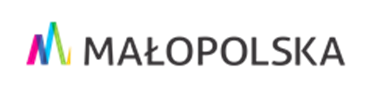 UMOWA nr …….../21zawarta w dniu …………..2021r. w Krakowie pomiędzy:Szpitalem Klinicznym im. dr. Józefa Babińskiego SPZOZ w Krakowie, z siedzibą w Krakowie przy ul. dr. J. Babińskiego 29, zarejestrowanym w Sądzie Rejonowym dla Krakowa - Śródmieścia w Krakowie Wydział XI Gospodarczy Krajowego Rejestru Sądowego pod nr KRS 0000005002, wpisanym w rejestrze podmiotów wykonujących działalność leczniczą prowadzonym przez Wojewodę Małopolskiego w księdze rejestrowej nr 000000005597, NIP 676 20 96 303, REGON 000298554, zwanym w treści umowy "Zamawiającym", reprezentowanym przez: ......................... - Dyrektora Szpitala a: …………………………………………………………………………………………………………….. zwanym w treści umowy „Wykonawcą” W wyniku postępowania o udzielenie zamówienia publicznego w trybie podstawowym zgodnie z art. 275 pkt. 1 ustawy Prawo Zamówień Publicznych, nr ZP-…../21, została zawarta umowa o następującej treści:§1Przedmiot umowyPrzedmiotem umowy jest realizacja przez Wykonawcę na rzecz Zamawiającego zadania polegającego na dostawie sprzętu komputerowego wraz z oprogramowaniem dla Centrum Zdrowia Psychicznego Małopolska-Południe, które to zostało wskazane w Formularzu cenowym (stanowiącymi załącznik do niniejszej umowy), zwanego dalej „Wyposażeniem”. 2. Realizacja przedmiotu umowy nastąpi na podstawie Specyfikacji Warunków zamówienia dla postępowania o udzielenie zamówienia publicznego nr ZP-33/21 pn. „Dostawa sprzętu komputerowego wraz z oprogramowaniem dla Centrum Zdrowia Psychicznego Małopolska-Południe”, zapisów niniejszej umowy, oraz zgodnie z wymaganiami i ustaleniami Wykonawcy z Zamawiającym. 3. Zamawiający zleca, a Wykonawca przyjmuje do wykonania przedmiot umowy określony w ust. 1 - 2. 4. Wykonawca zobowiązuje się zrealizować przedmiot umowy w terminie o którym mowa w § 3 ust. 1 oraz przy zachowaniu należytej staranności. 5. Osobą upoważnioną ze strony Wykonawcy do nadzorowania realizacji przedmiotu umowy jest Pan/i ………… 6. Osobą odpowiedzialną i upoważnioną ze strony Zamawiającego do nadzorowania realizacji przedmiotu umowy jest Pan Rafał Skorus, tel. 12/65-24-348, fax. 12/262-13-35. 7. Ilekroć w niniejszej umowie jest mowa od dniach roboczych należy przyjąć, że przez dni robocze Strony rozumieją dni od poniedziałku do piątku, z wyjątkiem dni ustawowo uznanych za wolne od pracy. §1aWymagania Zamawiającego1. Wykonawca ponosi odpowiedzialność za jakość dostarczonego Wyposażenia, w tym zastosowanych materiałów. 2. Wykonawca oświadcza, że: a) dostarczone Wyposażenie będzie fabrycznie nowe, nieużywane, wolne od wad fizycznych i prawnych, dobrej jakości i dopuszczone do obrotu; b) dostarczone Wyposażenie pochodziło będzie z bieżącej produkcji, tzn. będzie wyprodukowane nie wcześniej niż 6 miesięcy przed datą jego dostawy do Zamawiającego, c) żaden element Wyposażenia, ani żadna jego część składowa, nie będzie powystawowa i nie była wykorzystywana wcześniej przez inny podmiot; d) Wyposażenie posiadać będzie wymagane przepisami atesty, certyfikaty w zakresie materiałów, z których będzie wykonane; e) Wyposażenie zgodnie z obowiązującymi przepisami, będzie posiadać odpowiednie atesty dotyczące gotowego wyrobu. 3. Zamawiający wymaga by Wyposażenie spełniało opisane w SIWZ standardy w zakresie jakości, estetyki i funkcjonalności. §2Oświadczenia Wykonawcy1. Wykonawca oświadcza, że posiada odpowiednią wiedzę, doświadczenie i dysponuje stosowną bazą do wykonania przedmiotu umowy. 2. Wykonawca oświadcza, że jest ubezpieczony od odpowiedzialności cywilnej w zakresie prowadzonej przez siebie działalności i przez cały okres obowiązywania niniejszej umowy posiadał będzie aktualną polisę ubezpieczeniową. §3Termin realizacji przedmiotu umowy1. Termin realizacji przedmiotu umowy: do dnia 30 listopada 2021r.2. Terminem realizacji przedmiotu umowy jest data podpisania przez Strony Protokołu odbioru Wyposażenia, o którym mowa w § 5 ust. 2, stwierdzającego odbiór przez Zamawiającego całości Wyposażenia. 3. Wykonawca ponosi pełną odpowiedzialność za dostarczone Wyposażenie, aż do jego protokolarnego odbioru przez Zamawiającego. 4. Do dostarczonego Wyposażenia Wykonawca dołączy wymagane świadectwa dopuszczenia do obrotu, atesty i certyfikaty, instrukcje obsługi i karty gwarancyjne. Wszystkie wskazane dokumenty sporządzone będą w języku polskim. 5. Dostawa Wyposażenia nastąpi w dzień roboczy w godzinach od 8.00 do 14.00 oraz w siedzibie Zamawiającego. §4Wynagrodzenie1. Zamawiający zapłaci Wykonawcy wynagrodzenie ryczałtowe brutto za realizację przedmiotu umowy zgodnie z ofertą Wykonawcy złożoną w niniejszym postępowaniu. 2. Wynagrodzenie, o którym mowa w ust.1 wynosi brutto ……………… (słownie: ……………………). 3. Wskazane w ust. 2 wynagrodzenie jest ostateczne i obejmuje wszelkie koszty poniesione przez Wykonawcę przy realizacji przedmiotu umowy, a w szczególności koszty zakupu, dostawy, transportu i wniesienia Wyposażenia, wywozu i utylizacji opakowań i wszelkich innych materiałów po dostarczonym Wyposażeniu oraz realizacji obowiązków spoczywających na Wykonawcy z tytułu rękojmi i dodatkowej gwarancji. (w przypadku udzielenia przez Wykonawcę dodatkowej gwarancji) 4. Wykonawca otrzyma wynagrodzenie określone w ust. 2 niniejszego paragrafu, po wykonaniu całości przedmiotu umowy, które potwierdzone zostanie Protokołem odbioru Wyposażenia oraz po złożeniu faktury Zamawiającemu. 5. Płatność wynikająca z realizacji niniejszej umowy nastąpi w formie przelewu na rachunek bankowy Wykonawcy nr ……………… w terminie 30 dni od daty otrzymania przez Zamawiającego prawidłowo wystawionej faktury. Faktura wystawiona przez Wykonawcę musi zawierać numer i datę niniejszej umowy oraz numer rachunku bankowego wskazany w zdaniu poprzednim. Za termin zapłaty wynagrodzenia należnego Wykonawcy uznaje się datę obciążenia rachunku bankowego Zamawiającego. 6. Wykonawca nie dokona przeniesienia wierzytelności pieniężnych związanych z realizacją niniejszej umowy na rzecz osób trzecich, bez zgody Zamawiającego oraz nie dokona żadnych innych czynności w wyniku, których doszłoby do powstania zobowiązania Zamawiającego względem osoby trzeciej lub doszłoby do zmiany stron umowy. Ewentualna zgoda Zamawiającego na zmianę wierzyciela będzie uzależniona od wyrażenia zgody podmiotu tworzącego zgodnie z art. 54 ust. 5 Ustawy z dnia 15 kwietnia 2011 roku o działalności leczniczej. Czynność prawna mająca na celu zmianę wierzyciela dokonana z naruszeniem ww. zasad jest nieważna. 7. Zmawiający, na podstawie Ustawy z dnia 9.11.2018r. o elektronicznym fakturowaniu w zamówieniach publicznych, koncesjach na roboty budowlane lub usługi oraz partnerstwie publiczno-prywatnym (Dz.U.2018. poz. 2191), dopuszcza przesyłanie przez Wykonawcę ustrukturyzowanych faktur elektronicznych związanych z realizacją niniejszego przedmiotu umowy za pośrednictwem Platformy Elektronicznego Fakturowania. Ze strony Zamawiającego osobą upoważnioną do udzielania wyjaśnień i informacji w tym zakresie jest Pani Barbara Dobrowolska – tel. 012 65 24 365. §51. Wykonawca zobowiązuje się: a) dostarczyć Wyposażenie bez wad i usterek, zgodnie z obowiązującymi w tym zakresie normami, przepisami oraz zgodnie z wymaganiami Zamawiającego, b) do dostarczenia Zamawiającemu najpóźniej w dniu podpisywania Protokołu odbioru Wyposażenia odpowiednich atestów i certyfikatów dotyczących dostarczonego Wyposażenia oraz instrukcji obsługi Wyposażenia (w tym konserwacji - jeśli dotyczy) i kart gwarancyjnych Wyposażenia (jeżeli dotyczy), c) rozpakowania, wywozu i utylizacji opakowań oraz wszelkich innych materiałów pozostałych po dostarczonym Wyposażeniu. 2. Zamawiający dokona odbioru jakościowego i ilościowego przedmiotu umowy w terminie 2 dni roboczych od dnia zakończenia dostawy do Zamawiającego przedmiotu umowy (którego termin graniczny określony został w § 3 ust. 1). Informację, o dniu zakończenia dostawy przedmiotu umowy - przed data określoną w § 3 ust. 1, Wykonawca przekaże Zamawiającemu w formie pisemnej pod rygorem nieważności. Odbiór jakościowy i ilościowy zostanie zakończony podpisaniem Protokołu odbioru Wyposażenia przez obie strony umowy. Odbiór jakościowy i ilościowy Wyposażenia będzie obejmował także pierwsze uruchomienie Wyposażenia. 3. Zamawiający może odmówić podpisania Protokołu odbioru Wyposażenia w następujących przypadkach: a) stwierdzenia na podstawie dokumentacji dostarczonego Wyposażenia, że dostarczone Wyposażenie nie jest Wyposażeniem wskazanym w Formularzu cenowym (załącznik do niniejszej umowy), b) stwierdzenia wad Wyposażenia innych niż wady nieistotne. W przypadku wystąpienia podczas odbioru wad nieistotnych Wyposażenia, Zamawiający określi sposób, termin i tryb ich usunięcia na koszt Wykonawcy, c) niedostarczenia przez Wykonawcę odpowiednich atestów i certyfikatów dotyczących dostarczonego Wyposażenia, instrukcji obsługi Wyposażenia, kart gwarancyjnych Wyposażenia (jeśli dotyczy). W sytuacji odmowy podpisania Protokołu odbioru Wyposażenia przez Zamawiającego, Wykonawca będzie zobowiązany do usunięcia przyczyny odmowy podpisania Protokołu odbioru Wyposażenia przez Zamawiającego w terminie wyznaczonym przez Zamawiającego i ponownego zgłoszenia Zamawiającemu gotowości do odbioru w trybie wskazanym w § 5 ust. 2. 4. Sprawdzenie jakości Wyposażenia przez Zamawiającego nie ma wpływu na odpowiedzialność Wykonawcy z tytułu ujawnionych w późniejszym okresie wad Wyposażenia. 5. O wykrytych wadach Wyposażenia, o których mowa w ust. 4 niniejszego paragrafu, dostarczonego przedmiotu umowy Zamawiający powiadamia Wykonawcę na piśmie w terminie 7 dni od daty ich ujawnienia na adres: ………………………. §6Okres rękojmi i gwarancji1. Okres rękojmi na dostarczone Wyposażenie wynosi 24 miesiące, liczone od daty podpisania Protokołu odbioru Wyposażenia. 2. W przypadku ujawnienia się wad Wyposażenia w okresie określonym w ust.1, Wykonawca zobowiązany jest do bezpłatnego usunięcia wad lub dostarczenia rzeczy wolnych od wad, jeżeli wada powstała z przyczyn tkwiących w rzeczy. Wykonawca usunie wady lub dostarczy rzeczy wolne od wad w najkrótszym technicznie możliwym terminie właściwym dla usunięcia takiej wady i bez zbędnej zwłoki, jednak nie później niż w terminie 10 dni roboczych od daty zgłoszenia wady przez Zamawiającego w sposób określony w § 5 ust. 5. 3. W przypadku niedopełnienia przez Wykonawcę obowiązku wynikającego z zapisu ust. 2 niniejszego paragrafu w ustalonym terminie i nie usunięcia wady w drodze naprawy lub wymiany przedmiotu umowy na wolny od wad, Zamawiający usunie wady we własnym zakresie na ryzyko i koszt Wykonawcy. 4. W przypadku awarii dysków twardych, dysk pozostaje u Zamawiającego. 5. Wykonawca zagwarantuje serwis techniczny przedmiotu umowy, w okresie udzielonej rękojmi, na warunkach zgodnych z kartą producenta i nie może odmówić wymiany niesprawnego elementu na nowy, w przypadku, gdy jego naprawa nie gwarantuje prawidłowego użytkowania, zgodnego z jego przeznaczeniem. 6. Wyposażenie – komputery, serwisowane będą przez podmiot posiadający ISO 9001:2008 na świadczenie usług serwisowych oraz autoryzację producenta danego komputera. Na żądanie Zamawiającego dokumenty, o których mowa w zdaniu poprzednim, zostaną przekazane Zamawiającemu. 7. Ponadto Wykonawca udziela Zamawiającemu ……… miesięcznej gwarancji na dostarczone Wyposażenie, liczonej od dnia następnego, w którym upłynął obowiązkowy 24 miesięczny okres rękojmi. Gwarancja udzielona zostanie Zamawiającemu na zasadach określonych w dokumencie pn.: „Dokument gwarancyjny”, który stanowi załącznik do niniejszej umowy. (ust. 5 będzie obowiązywał w przypadku zaoferowania przez Wykonawcę dodatkowej gwarancji). §7Kary umowne1. Strony zastrzegają następujące kary umowne: a) Wykonawca zobowiązuje się zapłacić Zamawiającemu karę umowną w wysokości 0,5 % całkowitego wynagrodzenia brutto określonego w § 4 ust. 2, za każdy dzień zwłoki w realizacji przedmiotu umowy, ponad termin określony w § 3 ust. 1; jednakże nie więcej niż 25% wynagrodzenia należnego Wykonawcy za wykonanie przedmiotu umowy wskazanego w § 4 ust. 2;b) Wykonawca zobowiązuje się zapłacić Zamawiającemu karę umowną w wysokości 0,5 % całkowitego wynagrodzenia brutto określonego w § 4 ust. 2, za każdy dzień zwłoki w wymianie lub usunięciu wad Wyposażenia, o których mowa w § 6 ust. 2; jednakże nie więcej niż 25% wynagrodzenia należnego Wykonawcy za wykonanie przedmiotu umowy wskazanego w § 4 ust. 2;c) Wykonawca zobowiązuje się zapłacić Zamawiającemu karę umowną w wysokości 0,3 % całkowitego wynagrodzenia brutto określonego w § 4 ust. 2, za każdy dzień zwłoki w usunięciu przez Wykonawcę wad nieistotnych Wyposażenia, o których mowa w § 5 ust. 3 lit. b; jednakże nie więcej niż 25% wynagrodzenia należnego Wykonawcy za wykonanie przedmiotu umowy wskazanego w § 4 ust. 2;d) Wykonawca zobowiązuje się zapłacić Zamawiającemu karę umowną w wysokości 15 % całkowitego wynagrodzenia brutto określonego w § 4 ust. 2 w przypadku, gdy Zamawiający rozwiąże umowę ze skutkiem natychmiastowym z winy Wykonawcy,2. Kary umowne, o których mowa w ust. 1, mogą być potracone przez Zamawiającego z wynagrodzenia Wykonawcy należnego mu zgodnie z niniejszą umową. 3. Łączna maksymalna wysokość kar umownych, których mogą dochodzić Strony wynosi nie więcej niż 25% wynagrodzenia należnego Wykonawcy za wykonanie przedmiotu umowy wskazanego w § 4 ust. 2.4. Zastrzeżenie kar umownych nie wyłącza uprawnień Zamawiającego do odstąpienia od umowy. 5. Zamawiający zastrzega sobie prawo do dochodzenia odszkodowania przewyższającego wysokość zastrzeżonych kar umownych na zasadach ogólnych. 6. Jeżeli Wykonawca nie realizuje przedmiotu umowy lub realizuje przedmiot umowy w sposób sprzeczny z umową, Zamawiający może wezwać Wykonawcę do zmiany sposobu wykonania umowy i wyznaczyć mu w tym celu odpowiedni termin. Po bezskutecznym upływie wyznaczonego terminu Zamawiający może rozwiązać umowę ze skutkiem natychmiastowym z konsekwencjami wymienionymi w ust. 1 lit. c, oraz ust. 2 i 5. §8Podwykonawstwo1. W przypadku wykonania przedmiotu umowy przy udziale podwykonawców, Wykonawca oświadcza, że ponosi odpowiedzialność za dochowanie przez podwykonawców warunków niniejszej umowy i jej załączników oraz odpowiada za ich działania lub zaniechania jak za swoje własne. 2. Powierzenie wykonania części przedmiotu umowy podwykonawcy nie wyłącza obowiązku spełnienia przez Wykonawcę wszystkich wymogów określonych postanowieniami niniejszej umowy. §9Zmiany umowy1. Zmiany umowy wymagają formy pisemnej pod rygorem nieważności i mogą być dopuszczalne tylko w granicach art. 454 i art. 455 ustawy - Prawo zamówień publicznych.2. Strony przez istotne zmiany postanowień umowy rozumieją takie zmiany, które wskazane są w art. 454 ust.2 ustawy – Prawo zamówień publicznych. 3. Zamawiający dopuszcza zmianę umowy w zakresie wskazanym w art. 455 ust.1 ustawy – Prawo zamówień publicznych oraz: a) osób wskazanych w § 1 ust. 5 i 6 niniejszej umowy, b) zastąpienia Wyposażenia, które ma być dostarczone Zamawiającemu w ramach realizacji umowy, Wyposażeniem nowym posiadającym co najmniej takie same parametry, jakie posiadało Wyposażenie będące podstawą wyboru oferty Wykonawcy, w przypadku wycofania lub wstrzymania produkcji Wyposażenia, które ma być dostarczone przez Wykonawcę, pod warunkiem, iż cena dostarczonego Wyposażenia nie ulegnie zwiększeniu. 4. Wszelkie inne zmiany postanowień umowy w stosunku do treści złożonej w postępowaniu oferty nie mają charakteru zmian istotnych. §10Odstąpienie od umowy1. Oprócz przypadków wymienionych w Kodeksie cywilnym, Zamawiającemu przysługuje prawo odstąpienia od umowy w sytuacji: a) określonej w art.456 ust.1 ustawy - Prawo zamówień publicznych, b) ogłoszenia upadłości lub likwidacji działalności Wykonawcy. 2. W przypadku odstąpienia Zamawiającego od umowy z przyczyn wskazanych w ust.1 Wykonawcy nie przysługują w stosunku do Zamawiającego żadne roszczenia, a Zamawiającemu przysługuje od Wykonawcy kara umowna, o której mowa w § 7 ust.1 lit. d wraz z konsekwencjami wymienionymi w § 7 ust. 2 i 5. 3. Odstąpienie od umowy przez Zamawiającego z przyczyn wskazanych w ust. 1 lit. a) – b) może nastąpić w terminie 30 dni od powzięcia przez Zamawiającego informacji o zaistnieniu okoliczności stanowiącej podstawę rozwiązania umowy. §11Rozwiązywanie sporów1. W sprawach nieunormowanych niniejszą umową mają zastosowanie przepisy ustawy Prawo zamówień publicznych oraz Kodeksu cywilnego. 2. W razie ewentualnych sporów wynikłych na tle wykonania niniejszej umowy oraz jakichkolwiek rozbieżności lub roszczeń odnoszących się do niej lub z niej wynikających, Strony zobowiązują się do współdziałania celem ich ugodowego rozstrzygnięcia w drodze obopólnego porozumienia. 3. W przypadku niemożności dojścia do porozumienia w ciągu czternastu dni od dnia otrzymania przez Stronę pisemnego wezwania do ugody, spory będą rozstrzygane przez sąd właściwy dla siedziby Zamawiającego. §12Załączniki i egzemplarze umowy1. Załączniki do umowy: - Załącznik nr 1 – Formularz ofertowy Wykonawcy, - Załącznik nr 2 – Formularz cenowy, - Załącznik nr 3 – Dokument gwarancyjny (w przypadku zaoferowania przez Wykonawcę dodatkowej gwarancji). 2. Umowę sporządzono w dwóch jednobrzmiących egzemplarzach, po jednym egzemplarzu dla każdej ze Stron. ZAMAWIAJĄCY 						WYKONAWCA